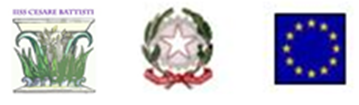 Ministero dell’Istruzione e del MeritoUfficio Scolastico Regionale per il LazioISTITUTO di ISTRUZIONE SUPERIORE STATALE“ CESARE  BATTISTI ”Via dei Lauri 1 - 00049 Velletri (RM) – Distr. 39 - C.F. 95017570581 - Cod. Min. RMIS05200RSede Uffici e Amministrazione Via F. Parri, 14 - 00049  Velletri  tel 06 121125645 fax 06 9640257Corsi Liceo Art. Tecnico Agrario  e  CAT via Parri 14 tel 06 121125645 fax 06 9640257Corsi Tecnico AFM / SI  e Prof.  SC via dei Lauri n. 1 tel 06 1211 25 127  fax  06 963 7815Eventi Artistici e Mostre Polo Espositivo via L. Novelli 3 - VelletriIndirizzi di Studio:Liceo Artistico Sezioni Architettura, Arti Figurative e Design cod. RMSD05201NProfessionale Servizi Commerciali cod. RMRC05201Q Tecnico Agrario – Agroalimentare cod.  RMTA05201L  - cod. CC  RMTA05202NTecnico Amministrazione Finanza e Marketing e Sistemi Informativi Aziendali  cod. RMTD052013Tecnico Costruzione Ambiente e Territorio - Geometri - cod. RMTL05201DServizi per la sanità e assistenza sociale – cod. RMRC05201Qe mail: RMIS05200R@istruzione.it - RMIS05200R@pec.istruzione.it – sito web: www.iisbattistivelletri.edu.itComunicazione n. 446Ai docenti in anno di formazione e prova , OGGETTO: Attività formative del percorso di formazione e prova del personale docente ed educativoneoassunto. Chiarimenti.Si trasmette, per opportuna conoscenza, la nota prot. AOODGPER n. 67715 del 13.05.2024.Velletri, 15/05/2024                                                                                             La Dirigente scolastica    Prof.ssa Stefania Ciarla(firma autografa sostituita a mezzo stampa ai sensi  dell'art 3 comma 2 del D.L. 39 93)